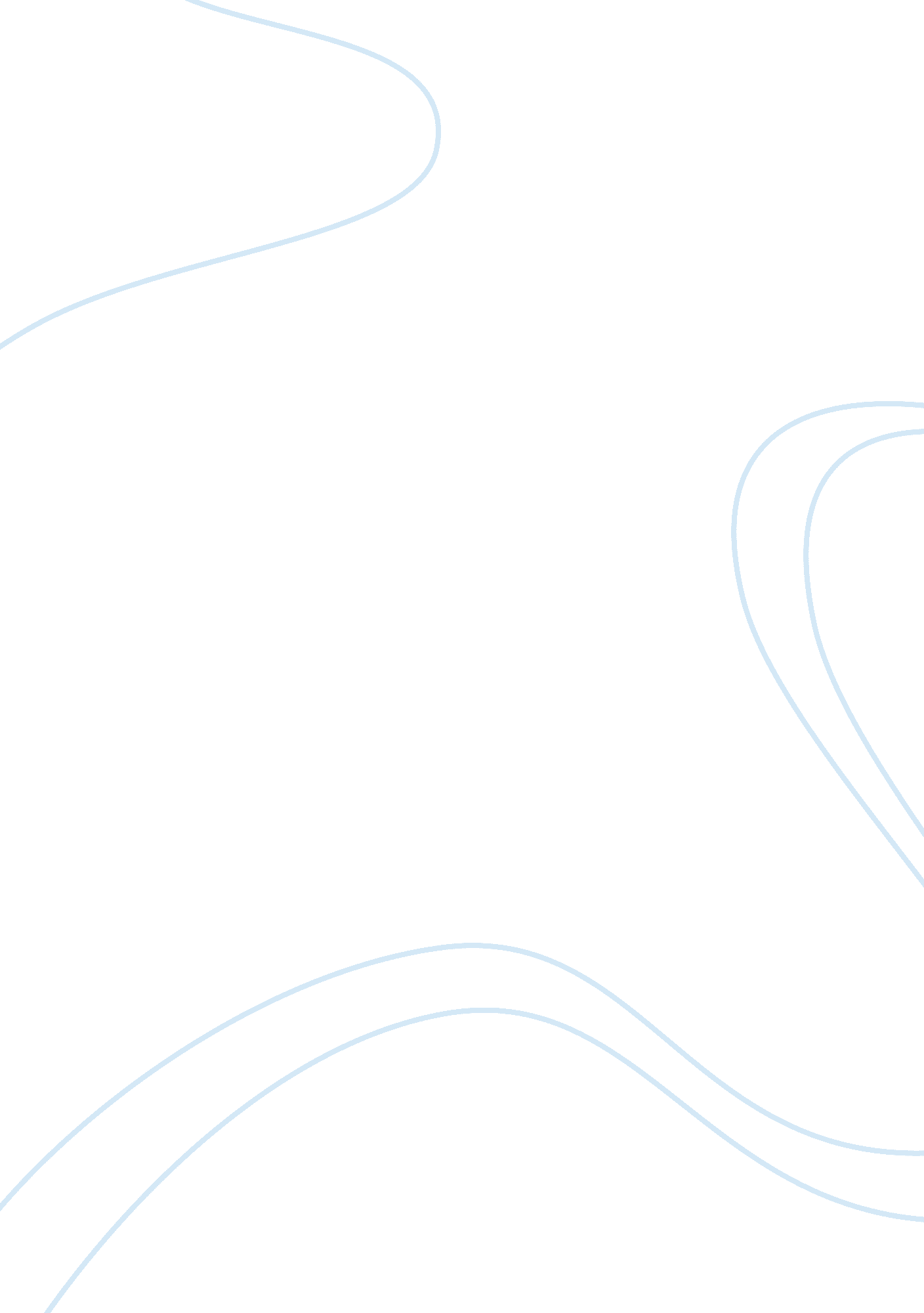 Sodium etasulfate c
8
h
17
nao
4
s structure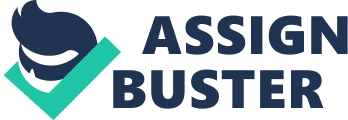 Contents Safety: Experimental data Predicted – ACD/Labs Predicted – ChemAxon Miscellaneous Appearance: Stability: Toxicity: Safety: Predicted data is generated using the ACD/Labs Percepta Platform – PhysChem Module No predicted properties have been calculated for this compound. Molecular Formula C 8 H 17 NaO 4 S Average mass 232. 273 Da Density Boiling Point Flash Point Molar Refractivity Polarizability Surface Tension Molar Volume solidOxford University Chemical Safety Data (No longer updated)More details Stable. Incompatible with strong oxidizing agents. Oxford University Chemical Safety Data (No longer updated)More details ORL-RAT LD50 11000 mg kg-1 (solution)Oxford University Chemical Safety Data (No longer updated)More details Minimize contact. Oxford University Chemical Safety Data (No longer updated)More details 